School Health Council	Meeting Agenda Thursday March 26, 2015Savage Educational Center Room 219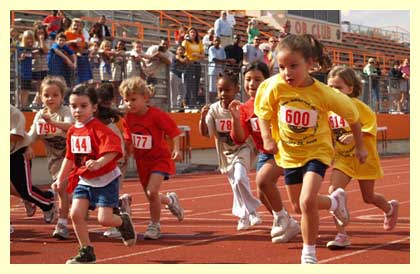 Welcome:Spring Track Night –  Friday May 8th			     From 5-6:30pmFunding-  AFHK has just posted grant opportunities, and I am looking into the possibility of applyingPartners - Marathon Physical Therapy and Sports Medicine has offered to sponsor our water bottles and string bags.  They are providing 100 of each, and we should have them by May 1stTara has pinny numbers, but we need one more box of safety pins
	Events – 	Help from Track Team-All outdoor eventNo rain dateLets plan an awesome event!	Website –http://www.norwood.k12.ma.us/about/Wellness.cfm Anyone have pictures from Wellness Week?  Or any activities going on in the schools?Next Meeting is April 30th 3:30pm – Savage Center Room 219Thank you all for your continued support to the School Health Council.